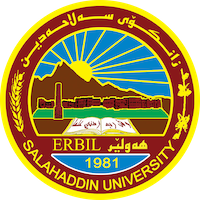 Academic Curriculum Vitae Personal Information: 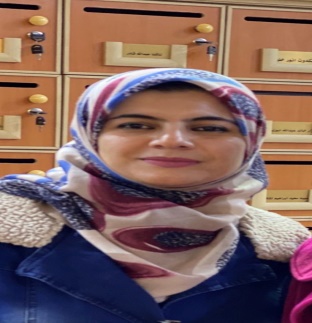 Full Name: Fenk Jaafer HusseinAcademic Title: LecturerEmail: fenk.hussein@su.edu.krdMobile: 07828220509Education:Bachelor degree in law at Salahaddin University- College of Law and Political Science in 2006-2007.Master degree in law (Public Law) at Salahaddin University- College of Law and Political Science in 2014.Ph.D degree in law (Public Law) at Salahaddin University- College of Law in 2021.Employment:Qualifications Teaching method in 2014.IT qualifications(Word, Excel, Power point, Network)Language qualifications such as, IELTS in 2017,   participation of  Education Course English language in 2009.Teaching experience:Research and publications1- جريمة الإتجار بالبشر ودور الشرطة الجنائية الدولية في مكافحته, مجلة ياساو رامياري, قبول بالنشر.2- الفارّين من وجه العدالة ودور الشرطة الجنائية الدولية في ملاحقتها, مجلة ياساو رامياري, قبول بالنشر.  Conferences and courses attendedAttending the join symposium between Salahaddin University and private Technical Institutes of (Aynda, Rwanduz, Akre) entitled ( The Current Crises of Kurdistan Region; Cause and Solution) in 2018 as a guest.Attending the conference entitled (The role of university in building the thought of internal and societal peace) held by Salahaddin University in 2018 as a guest.Attending the conference entitled the (Bleeding Iraqi money and ways to stop it) held by Salahaddin University and Elders of Iraqi for Transitional Justice in 2018 a guest .Attending the Forum of (Death Penalty in Kurdistan Region) which organized by Independent Human Rights Commission in Kurdistan Region-Iraq  in 2022. Attending the National Academic symposium of Islamic Medicine (NASIM), held by Salahaddin University in 2022.Funding and academic awards List any bursaries, scholarships, travel grants or other sources of funding that you were awarded for research projects or to attend meetings or conferences.Professional memberships I was a member at Bar Association of Kurdistan Region in 2007.I was a member at Jurists Syndicate of  Kurdistan Region in 2008.I am a member at Teachers Union  .Professional Social Network Accounts:-https://www.researchgate.net/profile/Fenk-Hussen-https://scholar.google.com/citations?user=zQZjoTYAAAAJ&hl=enhttps://facebook.com/rtttiopkjh/23590=9.PlaceDateEmployment titleSalahaddin University2009Legal assistantSalahaddin University2014Assistant lecturerSalahaddin University2021LecturerSubjectStageComputerFirst stage in 2014Public Financial lawSecond stage in 2015Public Financial lawSecond stage in 2016General EnglishSecond stage in 2017General EnglishFirst stage in 2018Legal TerminologyFirst stage in 2019Administrative lawSecond stage in 2020General Penal lawSecond stage in 2021